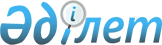 О внесении изменений в решение Иртышского районного маслихата от 24 декабря 2020 года № 265-61-6 "Об Иртышском районном бюджете на 2021 – 2023 годы"Решение Иртышского районного маслихата Павлодарской области от 23 апреля 2021 года № 19-4-7. Зарегистрировано Департаментом юстиции Павлодарской области 4 мая 2021 года № 7270
      В соответствии с пунктом 4 статьи 106 Бюджетного кодекса Республики Казахстан от 4 декабря 2008 года, подпунктом 1) пункта 1 статьи 6 Закона Республики Казахстан от 23 января 2001 года "О местном государственном управлении и самоуправлении в Республике Казахстан", Иртышский районный маслихат РЕШИЛ:
      1. Внести в решение Иртышского районного маслихата от 24 декабря 2020 года № 265-61-6 "Об Иртышском районном бюджете на 2021 – 2023 годы" (зарегистрированное в Реестре государственной регистрации нормативных правовых актов за № 7112, опубликованное 29 декабря 2020 года в Эталонном контрольном банке нормативных правовых актов Республики Казахстан в электронном виде) следующие изменения:
      1) пункт 1 указанного решения изложить в следующей редакции:
      "1. Утвердить Иртышский районный бюджет на 2021 – 2023 годы согласно приложениям 1, 2 и 3 соответственно, в том числе на 2021 год в следующих объемах:
      1) доходы – 6390378 тысяч тенге, в том числе:
      налоговые поступления – 633289 тысяч тенге;
      неналоговые поступления – 9001 тысяча тенге;
      поступления от продажи основного капитала – 4806 тысяч тенге;
      поступления трансфертов – 5743282 тысячи тенге;
      2) затраты – 6477263 тысячи тенге;
      3) чистое бюджетное кредитование – 46602 тысячи тенге, в том числе:
      бюджетные кредиты – 65633 тысячи тенге;
      погашение бюджетных кредитов – 19031 тысяча тенге;
      4) сальдо по операциям с финансовыми активами – равно нулю;
      5) дефицит (профицит) бюджета – -133487 тысяч тенге;
      6) финансирование дефицита (использование профицита) бюджета – 133487 тысяч тенге.";
      2) пункт 6 указанного решения изложить в следующей редакции:
      "6. Учесть в районном бюджете целевые текущие трансферты на 2021 год бюджетам сҰл и сельских округов Иртышского района в следующих объемах:
      13104 тысячи тенге – на капитальный ремонт административного здания;
      65728 тысяч тенге – на проведение мероприятий по благоустройству сельских населенных пунктов;
      68494 тысячи тенге – на реализацию мероприятий по социальной и инженерной инфраструктуре в сельских населенных пунктах в рамках проекта "Ауыл – Ел бесігі";
      3833 тысячи тенге – на оплату бонусов государственным служащим в системе оплаты труда по факторно - балльной шкале.";
      3) пункт 9 указанного решения изложить в следующей редакции:
      "9. Специалистам в области социального обеспечения, культуры, являющимся гражданскими служащими и работающим в сельских населҰнных пунктах, а также указанным специалистам, работающим в государственных организациях, финансируемых из местных бюджетов, предусмотреть повышенные на двадцать пять процентов оклады и тарифные ставки по сравнению со ставками специалистов, занимающихся этими видами деятельности в городских условиях.";
      4) приложение 1 к указанному решению изложить в новой редакции согласно приложению к настоящему решению.
      2. Контроль за исполнением настоящего решения возложить на постоянную комиссию Иртышского районного маслихата по бюджету, социальной политике и законности.
      3. Настоящее решение вводится в действие с 1 января 2021 года. Иртышский районный бюджет на 2021 год
(с изменениями)
					© 2012. РГП на ПХВ «Институт законодательства и правовой информации Республики Казахстан» Министерства юстиции Республики Казахстан
				
      Председатель сессии Иртышского

      районного маслихата 

И. Айтимбетова

      Секретарь Иртышского районного маслихата 

Б. Шингисов
Приложение
к решению Иртышского
районного маслихата
от 23 апреля 2021 года
№ 19-4-7Приложение 1
к решению Иртышского
районного маслихата
от 24 декабря 2020 года
№ 265-61-6
Категория
Категория
Категория
Категория
Сумма (тысяч тенге)
Класс
Класс
Класс
Сумма (тысяч тенге)
Подкласс
Подкласс
Сумма (тысяч тенге)
Наименование
Сумма (тысяч тенге)
1
2
3
4
5
1. Доходы
6390378
1
Налоговые поступления
633289
01
Подоходный налог
290704
1
Корпоративный подоходный налог
15500
2
Индивидуальный подоходный налог
275204
03
Социальный налог
252241
1
Социальный налог
252241
04
Налоги на собственность
55011
1
Налоги на имущество
55011
05
Внутренние налоги на товары, работы и услуги
33509
2
Акцизы
1772
3
Поступления за использование природных и других ресурсов
27474
4
Сборы за ведение предпринимательской и профессиональной деятельности
4263
08
Обязательные платежи, взимаемые за совершение юридически значимых действий и (или) выдачу документов уполномоченными на то государственными органами или должностными лицами
1824
1
Государственная пошлина
1824
2
Неналоговые поступления
9001
01
Доходы от государственной собственности
5903
5
Доходы от аренды имущества, находящегося в государственной собственности
5881
7
Вознаграждения по кредитам, выданным из государственного бюджета
22
06
Прочие неналоговые поступления
3098
1
Прочие неналоговые поступления
3098
3
Поступления от продажи основного капитала
4806
01
Продажа государственного имущества, закрепленного за государственными учреждениями
3406
1
Продажа государственного имущества, закрепленного за государственными учреждениями
3406
03
Продажа земли и нематериальных активов
1400
1
Продажа земли
753
2
Продажа нематериальных активов
647
4
Поступления трансфертов 
5743282
01
Трансферты из нижестоящих органов государственного управления
5
3
Трансферты из бюджетов городов районного значения, сел, поселков, сельских округов
5
02
Трансферты из вышестоящих органов государственного управления
5743277
2
Трансферты из областного бюджета
5743277
Функциональная группа 
Функциональная группа 
Функциональная группа 
Функциональная группа 
Функциональная группа 
Сумма (тысяч тенге)
Функциональная подгруппа
Функциональная подгруппа
Функциональная подгруппа
Функциональная подгруппа
Сумма (тысяч тенге)
Администратор бюджетных программ
Администратор бюджетных программ
Администратор бюджетных программ
Сумма (тысяч тенге)
Программа
Программа
Сумма (тысяч тенге)
Наименование
Сумма (тысяч тенге)
1
2
3
4
5
6
2. Затраты
6477263
01
Государственные услуги общего характера
505677
1
Представительные, исполнительные и другие органы, выполняющие общие функции государственного управления
170781
112
Аппарат маслихата района (города областного значения)
19455
001
Услуги по обеспечению деятельности маслихата района (города областного значения)
19455
122
Аппарат акима района (города областного значения)
151326
001
Услуги по обеспечению деятельности акима района (города областного значения)
151326
2
Финансовая деятельность
68848
452
Отдел финансов района (города областного значения)
68848
001
Услуги по реализации государственной политики в области исполнения бюджета и управления коммунальной собственностью района (города областного значения)
44906
003
Проведение оценки имущества в целях налогообложения
674
010
Приватизация, управление коммунальным имуществом, постприватизационная деятельность и регулирование споров, связанных с этим
1011
018
Капитальные расходы государственного органа
5320
113
Целевые текущие трансферты нижестоящим бюджетам
16937
5
Планирование и статистическая деятельность
36221
453
Отдел экономики и бюджетного планирования района (города областного значения)
36221
001
Услуги по реализации государственной политики в области формирования и развития экономической политики, системы государственного планирования
36221
9
Прочие государственные услуги общего характера
229827
454
Отдел предпринимательства и сельского хозяйства района (города областного значения)
44647
001
Услуги по реализации государственной политики на местном уровне в области развития предпринимательства и сельского хозяйства
44647
810
Отдел реального сектора экономики района (города областного значения)
185180
001
Услуги по реализации государственной политики на местном уровне в области жилищно-коммунального хозяйства, пассажирского транспорта, автомобильных дорог, строительства, архитектуры и градостроительства
46958
040
Развитие объектов государственных органов
4000
113
Целевые текущие трансферты нижестоящим бюджетам
134222
02
Оборона
17400
1
Военные нужды
9702
122
Аппарат акима района (города областного значения)
9702
005
Мероприятия в рамках исполнения всеобщей воинской обязанности
9702
2
Организация работы по чрезвычайным ситуациям
7698
122
Аппарат акима района (города областного значения)
7698
007
Мероприятия по профилактике и тушению степных пожаров районного (городского) масштаба, а также пожаров в населенных пунктах, в которых не созданы органы государственной противопожарной службы
7698
06
Социальная помощь и социальное обеспечение
522540
1
2
3
4
5
6
1
Социальное обеспечение
85336
451
Отдел занятости и социальных программ района (города областного значения) 
85336
005
Государственная адресная социальная помощь
84832
057
Обеспечение физических лиц, являющихся получателями государственной адресной социальной помощи, телевизионными абонентскими приставками 
504
2
Социальная помощь
365655
451
Отдел занятости и социальных программ района (города областного значения)
365655
002
Программа занятости
241279
004
Оказание социальной помощи на приобретение топлива специалистам здравоохранения, образования, социального обеспечения, культуры, спорта и ветеринарии в сельской местности в соответствии с законодательством Республики Казахстан
9780
006
Оказание жилищной помощи
407
007
Социальная помощь отдельным категориям нуждающихся граждан по решениям местных представительных органов
65518
010
Материальное обеспечение детей-инвалидов, воспитывающихся и обучающихся на дому
400
014
Оказание социальной помощи нуждающимся гражданам на дому
9865
017
Обеспечение нуждающихся инвалидов протезно-ортопедическими, сурдотехническими и тифлотехническими средствами, специальными средствами передвижения, обязательными гигиеническими средствами, а также предоставление услуг санаторно-курортного лечения, специалиста жестового языка, индивидуальных помощников в соответствии с индивидуальной программой реабилитации инвалида
2397
023
Обеспечение деятельности центров занятости населения
36009
9
Прочие услуги в области социальной помощи и социального обеспечения
71549
451
Отдел занятости и социальных программ района (города областного значения)
71549
001
Услуги по реализации государственной политики на местном уровне в области обеспечения занятости и реализации социальных программ для населения
46650
011
Оплата услуг по зачислению, выплате и доставке пособий и других социальных выплат
1166
021
Капитальные расходы государственного органа
1000
050
Обеспечение прав и улучшение качества жизни инвалидов в Республике Казахстан
12172
054
Размещение государственного социального заказа в неправительственных организациях
10561
07
Жилищно-коммунальное хозяйство
842165
1
Жилищное хозяйство
3483
810
Отдел реального сектора экономики района (города областного значения)
3483
009
Проектирование и (или) строительство, реконструкция жилья коммунального жилищного фонда
3483
2
Коммунальное хозяйство
837479
810
Отдел реального сектора экономики района (города областного значения)
837479
1
2
3
4
5
6
012
Функционирование системы водоснабжения и водоотведения
19288
028
Развитие коммунального хозяйства
12880
058
Развитие системы водоснабжения и водоотведения в сельских населенных пунктах
805311
3
Благоустройство населенных пунктов
1203
810
Отдел реального сектора экономики района (города областного значения)
1203
016
Обеспечение санитарии населенных пунктов
1203
08
Культура, спорт, туризм и информационное пространство
300640
1
Деятельность в области культуры
137648
802
Отдел культуры, физической культуры и спорта района (города областного значения)
137648
005
Поддержка культурно-досуговой работы
137648
2
Спорт
11114
802
Отдел культуры, физической культуры и спорта района (города областного значения)
7274
007
Проведение спортивных соревнований на районном (города областного значения) уровне
5870
008
Подготовка и участие членов сборных команд района (города областного значения) по различным видам спорта на областных спортивных соревнованиях
1404
810
Отдел реального сектора экономики района (города областного значения)
3840
014
Развитие объектов спорта
3840
3
Информационное пространство
83769
470
Отдел внутренней политики и развития языков района (города областного значения)
24439
005
Услуги по проведению государственной информационной политики
23000
008
Развитие государственного языка и других языков народа Казахстана
1439
802
Отдел культуры, физической культуры и спорта района (города областного значения)
59330
004
Функционирование районных (городских) библиотек
59330
9
Прочие услуги по организации культуры, спорта, туризма и информационного пространства
68109
470
Отдел внутренней политики и развития языков района (города областного значения)
47689
001
Услуги по реализации государственной политики на местном уровне в области информации, укрепления государственности и формирования социального оптимизма граждан, развития языков
27241
004
Реализация мероприятий в сфере молодежной политики
20448
802
Отдел культуры, физической культуры и спорта района (города областного значения)
20420
001
Услуги по реализации государственной политики на местном уровне в области культуры, физической культуры и спорта
18020
032
Капитальные расходы подведомственных государственных учреждений и организаций
2400
10
Сельское, водное, лесное, рыбное хозяйство, особо охраняемые природные территории, охрана окружающей среды и животного мира, земельные отношения
47151
6
Земельные отношения
31976
463
Отдел земельных отношений района (города областного значения)
31976
1
2
3
4
5
6
001
Услуги по реализации государственной политики в области регулирования земельных отношений на территории района (города областного значения)
23776
006
Землеустройство, проводимое при установлении границ районов, городов областного значения, районного значения, сельских округов, поселков, сел
8200
9
Прочие услуги в области сельского, водного, лесного, рыбного хозяйства, охраны окружающей среды и земельных отношений
15175
453
Отдел экономики и бюджетного планирования района (города областного значения)
15175
099
Реализация мер по оказанию социальной поддержки специалистов
15175
11
Промышленность, архитектурная, градостроительная и строительная деятельность
4000
2
Архитектурная, градостроительная и строительная деятельность
4000
810
Отдел реального сектора экономики района (города областного значения)
4000
039
Разработка схем градостроительного развития территории района, генеральных планов городов районного (областного) значения, поселков и иных сельских населенных пунктов
4000
12
Транспорт и коммуникации
234929
1
Автомобильный транспорт
219530
810
Отдел реального сектора экономики района (города областного значения)
219530
043
Обеспечение функционирования автомобильных дорог
50000
044
Капитальный и средний ремонт автомобильных дорог районного значения и улиц населенных пунктов
169530
9
Прочие услуги в сфере транспорта и коммуникаций
15399
810
Отдел реального сектора экономики района (города областного значения)
15399
046
Субсидирование пассажирских перевозок по социально значимым городским (сельским), пригородным и внутрирайонным сообщениям
15399
13
Прочие
179806
9
Прочие
179806
452
Отдел финансов района (города областного значения)
12854
012
Резерв местного исполнительного органа района (города областного значения)
12854
810
Отдел реального сектора экономики района (города областного значения)
166952
025
Развитие социальной и инженерной инфраструктуры в сельских населенных пунктах в рамках проекта "Ауыл-Ел бесігі"
166952
14
Обслуживание долга
71553
1
Обслуживание долга
71553
452
Отдел финансов района (города областного значения)
71553
013
Обслуживание долга местных исполнительных органов по выплате вознаграждений и иных платежей по займам из областного бюджета
71553
15
Трансферты
3751402
1
Трансферты
3751402
452
Отдел финансов района (города областного значения)
3751402
006
Возврат неиспользованных (недоиспользованных) целевых трансфертов
28503
024
Целевые текущие трансферты из нижестоящего бюджета на компенсацию потерь вышестоящего бюджета в связи с изменением законодательства
3347168
1
1
3
4
5
6
038
Субвенции
375731
3. Чистое бюджетное кредитование
46602
Бюджетные кредиты
65633
10
Сельское, водное, лесное, рыбное хозяйство, особо охраняемые природные территории, охрана окружающей среды и животного мира, земельные отношения
65633
9
Прочие услуги в области сельского, водного, лесного, рыбного хозяйства, охраны окружающей среды и земельных отношений
65633
453
Отдел экономики и бюджетного планирования района (города областного значения)
65633
006
Бюджетные кредиты для реализации мер социальной поддержки специалистов 
65633
Погашение бюджетных кредитов
19031
5
Погашение бюджетных кредитов
19031
01
Погашение бюджетных кредитов
19031
1
Погашение бюджетных кредитов, выданных из государственного бюджета
19031
4. Сальдо по операциям с финансовыми активами 
0
5. Дефицит (профицит) бюджета
-133487
6. Финансирование дефицита (использование профицита) бюджета
133487